Amt für Bildung, Schule und Sport							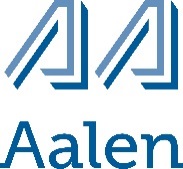 Die SchulwegsicherheitskarteDie verbilligte Schulwegsicherheitskarte der Stadt Aalen kann unter folgenden Voraussetzungen erworben werden:1. 	Der Schüler bzw. die Schülerin ist in Aalen wohnhaft und besucht eine Aalener Schule.2. 	Der Schulweg (vom Wohnhaus zur Schule) beträgt weniger als 3 km.3. 	Liegt der Schulweg über 3 km, jedoch innerhalb von 2 Tarif-Zonen des Busunternehmens besteht eine Wahlmöglichkeit zwischen der Schulwegsicherheitskarte und dem Ostalb-Abo mit einem erweiterten Fahrangebot.Die Schüler-/innen benötigen eine Bescheinigung von der Schule, dass die angeführten Voraussetzungen erfüllt sind. Mit dieser Bescheinigung kann bei der Fahrkartenstelle des jeweiligen Busunternehmens die einzelne Monatskarte oder eine Abo-Karte erworben werden.Die einzelne Monatskarte ist eine Streckenkarte, die nur für den Schulweg gültig ist. Die Abo-Karte kann jeweils für ein Schulhalbjahr bzw. ein Schuljahr gelöst werden. Für den Zeitraum von September bis Januar werden nur 4 1/2 und für den Zeitraum von Februar bis Juli nur 5 1/2 Monatsanteile berechnet. Die Abo-Karte gilt nicht nur für den Schulfahrweg, sondern kann an allen Tagen ohne eine zeitliche Beschränkung im gesamten Linien-Netz des Busunternehmens, das die Karte ausgegeben hat, im Stadtgebiet Aalen genutzt werden.Darüber hinaus kann die Abo-Karte durch den Erwerb der „lila“ Zusatzwertmarke (mit einem monatl. Zuschlag von 7,-- €) erweitert werden. Diese Zusatzmarke gilt montags bis freitags ab  Uhr sowie samstags, sonn- und feiertags in allen Linienbussen und Nahverkehrszügen innerhalb des Ostalbkreises.Ab dem 01.08.2021 gelten für die Schulwegsicherheitskarte folgende Preise:BESCHEINIGUNGfür den Erwerb einerzuständige Schule:	 Beförderungsunternehmen:	zur Vorlage bei der Fahrkartenausgabestelle.Name der Schülerin/des Schülers:	     Straße:	     Wohnort:	     Die Voraussetzungen zum Erwerb der Schulwegsicherheitskarte (siehe oben) sind erfüllt. OstalbMobil Monats-Karte(pro Monat)ABO-Karte(pro Monat)Grund-, Haupt- und FörderschuleRealschule, Gymnasium51,50 €35,00 €ABO-KarteMonatskarten1. Schulhalbjahr Sep.  – Jan. von  bis  im Jahr 2. Schulhalbjahr Febr.  – Juli von  bis  im Jahr 05.08.2021DatumBestätigung des Schulsekretariats